Massachusetts Department of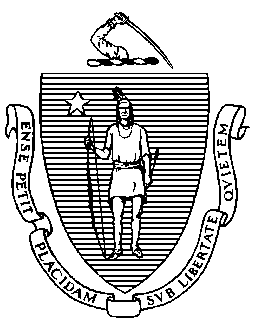 Elementary and Secondary Education75 Pleasant Street, Malden, Massachusetts 02148-4906 	       Tilifoni: (781) 338-3000                                                                                                                 TTY: N.E.T. Relay 1-800-439-2370Atestadu Médiku di Razons Pamodi ki Alunu Provavelmenti Pode Fika na Kaza, nun Ôspital, ô nun Lar Pediátriku pa Más di 60 Dia LetivuRigulamentu di Dipartamentu di Ensinu Báziku y Sikundáriu di Massachusetts, 603 CMR 28.04(4) ta prive ki:Si, na opinion di médiku di alunu, un alunu ki ta kualifika ten probabilidadi di fika na kaza, nun ôspital, ô nun lar di kuidadus pediátriku pa razons médiku duranti más di 60 dia letivu na kualker anu letivu, Adiministrador di Ensinu Spesial debe, sen atrazus disnisisáriu, riuni un Ekipa pa konsidera nisisidadis di avaliason y, si apropriadu, muda IEP izistenti ô dizenvolve un novu IEP adekuadu pa sirsunstánsias úniku di alunu.DIVOLVE ES FORMULÁRIU PRENXEDU PA BU DISTRITU SKOLARN ta atesta ma é provavel ki ta be ser klinikamenti nisisáriu pa alunu fika: □ Na kaza ô □ nun ôspital ô □ nun lar di kuidadus pediátriku ô □ na kualker konbinason des três Pa un períudu di más di 60 dia letivu na anu letivu.Diagnóstiku médiku y razon(s) pamodi ki alunu debe fika na kaza, ôspital ô lar pediátriku, ô ka pode frikuenta skóla pa razons médiku:Data ki alunu internadu na ôspital ô na lar di kuidadus pediátriku, ô ki el kumesa tratamentu na kaza: ____________________□ Alunu debe sta na kaza, ôspital ô lar di kuidadus pediátriku duranti réstu di anu letivu, pamodi kondison médiku, ô □ Alunu debe volta pa skóla dia (Data ten ki fornesedu) __________________. (Si ten un nisisidadi médiku kontinu paralén des data, pai, mai ô tuto legal di alunu pode aprizenta distritu skolar un novu formuláriu sinadu pa médiku, asi pa pode verifika nisisidadi di kontinua prestason di sirvisus idukativu na kaza, ôspital y/ô lar di kuidadus pediátriku). Diklarason Médiku di Nisisidadi Médiku di Alunu pa Sirvisus Idukativu na Kaza, Ôspital ô na Lar di Kuidadus PediátrikuAmi é médiku risponsável pa tratamentu médiku di kel alunu mensionadu di riba y ami é risponsável pa kuidadus médiku di es alunu. N ta sertifika ma é provável kel alunu fika na kaza, nun ôspital ô nun lar pediátriku, pa un períudu di más ki 60 dia letivu, na anu letivu ô di forma rikorenti ki ta akumula más di 60 dia letivu au longu di anu letivu, pa kes razon médiku mensionadu di riba. Asinatura di Médiku: ________________________________Data: ______________________________________________Pur favor nota ma si for nisisáriu más informason, distritu skolar pode pidi konsentimentu di pai/mai y mante en kontaktu ku bo komu médiku risponsável pa tratamentu.DIVOLVE ES FORMULÁRIU PRENXEDU PA BU DISTRITU SKOLARMás informason pode atxadu na Gia di Perguntas y Rispóstas sobri Inplimentason di Sirvisus Idukativu na Kaza ô Ôspital.Jeffrey C. RileyKumisáriu